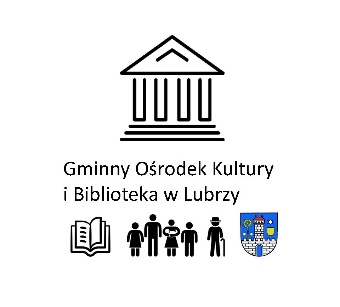 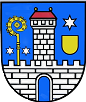 Formularz zgłoszeniowy do „II Festiwalu Piosenki Patriotycznej” w Lubrzy
Imię i Nazwisko uczestnika lub nazwa zespołu:……………………………………………………………………………………Imię i Nazwisko osoby zgłaszającej:……………………………………………. 
Adres e-mail os. zgłaszającej:................................................................................
Numer telefonu os. zgłaszającej:…........................................................................Nazwa i adres szkoły:.............................................................................................Tytuł prezentowanego utwór, nazwisko i imię kompozytora oraz autora tekstu:…………………………………………………………………………………….

Informacja o przetwarzaniu danych:Administrator danych osobowych: Wójt Gminy w Lubrzy z siedzibą os. Szkolne 13, 66-218 LubrzaInspektor Ochrony Danych: We wszelkich sprawach związanych z ochroną danych można się kontaktować poprzez adres e-mail: iod@lubrza.plCele przetwarzania oraz podstawa prawna:Przeprowadzeni konkursu na Festiwalu Piosenki Patriotycznej "Złoty Nenufar" w Lubrzy mającej na celu popularyzowanie tradycji śpiewania polskiej piosenki patriotycznej na podstawie art. 6 ust. 1 lit. e) RODO przetwarzanie jest niezbędne do wykonania zadania realizowanego w interesie publicznym w zw. z ustawą z dnia 25 października 1991 r. o organizowaniu i prowadzeniu działalności kulturalnejPublikacja wizerunku w przypadku wyrażenia zgody na podstawie art. 6 ust. 1 lit. a) RODOOkres przechowywania: Dane z konkursu przechowywane będą przez okres 12 miesięcy. W przypadku wizerunku dane przechowywane będą do czasu wycofania zgody.Odbiorcy danych: Dane udostępnione będą podmiotom, z którymi administrator zawarł umowy powierzenia, m.in. w zakresie utrzymania serwisu stron internetowych oraz poczty e-mail. Odbiorcą danych będzie także Meta Platforms, Inc. w przypadku wyrażenia zgody na wizerunek umieszony w mediach społecznościowych.Przysługujące prawa:Prawo żądania dostępu do danychPrawo żądania sprostowania danychPrawo żądania usunięcia danychPrawo żądania ograniczenia przetwarzaniaPrawo wniesienia sprzeciwu wobec przetwarzaniaPrawo do wniesienia skargi do organu nadzorczego - Urząd Ochrony Danych Osobowych ul. Stawki 2 00-193 WarszawaObowiązek podania danych: Podanie danych w zakresie imienia i nazwiska, nazwy szkoły oraz numeru telefonu i adresu e-mail do kontaktu jest niezbędne do udziału w konkursie. Konsekwencją niepodania danych niezbędnych będzie brak możliwości udziału w konkursie.Ja niżej podpisana/ny dobrowolnie i świadomie wyrażam zgodę na wykorzystanie wizerunku mojego dziecka/dzieci w formie zdjęć oraz nagrań, które wykonane zostaną podczas Festiwalu Piosenki Patriotycznej w Lubrzy w celach promocji wydarzenia poprzez udostępnienie go na: stronie internetowej Gminnego Ośrodka Kultury i Biblioteki w Lubrzy oraz stronie internetowej Urzędu Gminy w Lubrzy TAK  	 NIEFanpage Facebook prowadzony przez Gminny Ośrodek Kultury i Bibliotekę w Lubrzy oraz Fanpage Facebook prowadzony przez Urząd Gminy w Lubrzy TAK  	 NIEWyrażam zgodę na publikację imienia i nazwiska mojego dziecka na stronach internetowych w przypadku wygrania nagrody.  TAK  	 NIEWyrażoną zgodę ma Pani/Pan możliwość w dowolnym momencie wycofać. Wycofanie zgody nie wpływa na zgodność z prawem przetwarzania, którego dokonano na podstawie zgody przed jej wycofaniem. Ewentualne wycofanie zgody będzie równie łatwe jak jej wyrażenie. Administratorem danych w zakresie wyrażonej zgody na wizerunek będzie Gminny Ośrodek Kultury i Biblioteka w Lubrzy z siedzibą os. Szkolne 13, 66-218 Lubrza oraz Wójt Gminy w Lubrzy z siedzibą os. Szkolne 13, 66-218 Lubrza. Kontakt z inspektorem ochrony danych możliwy jest pod adresem: iod@lubrza.pl. Informujemy również, że w przypadku mediów społecznościowych odrębnym administratorem będzie Meta Platforms, Inc., Meta (w latach 2004–2021 Facebook, Inc.), w związku z tym przetwarzanie danych wiąże się z wyższym ryzykiem ze względu na brak potwierdzenia stosowania odpowiedniego stopnia ochrony danych określonego w art. 46 pkt. 2 oraz 3 RODO. Skuteczne egzekwowanie praw wynikających z RODO może być ograniczone.__________________________________Podpis rodzica / prawnego opiekuna lub małoletniego, który ukończył lat trzynaścieOświadczam, że zapoznałem się z regulaminem Festiwalu Piosenki Patriotycznej „Złoty Nenufar” w Lubrzy oraz akceptuję jego warunki .............................................................Data i podpis rodzica / prawnego opiekuna lub małoletniego, który ukończył lat trzynaście1Zgoda rodzica na udział dziecka w festiwalu (wymagana w przypadku dziecka poniżej 13 roku życia)Wyrażam zgodę na udział mojego dziecka wskazanego powyżej w formularzu zgłoszenia na udział w Festiwalu Piosenki Patriotycznej w Lubrzy_________________________________Podpis rodzica / opiekuna prawnego